Publicado en Ciudad de México el 30/03/2021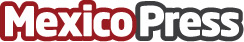 NEORIS lanza Smart Ecommerce para apoyar a las empresas a mejorar la relación digital con los clientesDurante la actual incertidumbre económica y transformación de las compras de los consumidores, la solución de NEORIS ayuda a las empresas a evaluar y realinear sus esfuerzos digitales, para llegar a los clientes en el mercado de comercio electrónico de alrededor de 4,1 billones de dólaresDatos de contacto:Norma Aparicio55 5511 7960Nota de prensa publicada en: https://www.mexicopress.com.mx/neoris-lanza-smart-ecommerce-para-apoyar-a-las Categorías: Marketing E-Commerce Consumo Ciudad de México http://www.mexicopress.com.mx